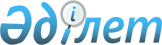 О внесении изменений в постановления Правительства Республики Казахстан от 6 февраля 2009 года № 119 и от 10 ноября 2006 года № 1074Постановление Правительства Республики Казахстан от 29 июля 2010 года № 763

      Правительство Республики Казахстан ПОСТАНОВЛЯЕТ:



      1. Внести в некоторые решения Правительства Республики Казахстан следующие изменения:



      1) в постановлении Правительства Республики Казахстан от 6 февраля 2009 года № 119 "О некоторых вопросах создания государственного учреждения "Государственный природный резерват "Акжайык" Комитета лесного и охотничьего хозяйства Министерства сельского хозяйства Республики Казахстан" (САПП Республики Казахстан, 2009 г., № 9, ст. 46):



      в пункте 2:



      в абзаце первом цифры "83367" заменить цифрами "12602";



      абзац второй изложить в следующей редакции:



      "земли сельскохозяйственного назначения - 12602 га;";



      абзац третий, четвертый исключить;



      в пункте 3:



      в части первой цифры "28133" заменить цифрами "98898";



      в части второй слова "земель водного фонда и земель промышленности, транспорта, обороны и иного несельскохозяйственного назначения" исключить;



      приложение к указанному постановлению изложить в редакции согласно приложению к настоящему постановлению;



      2) утратил силу постановлением Правительства РК от 04.09.2015 № 745 (вводится в действие по истечении десяти календарных дней после дня его первого официального опубликования).

      Сноска. Пункт 1 с изменениями, внесенными постановлением Правительства РК от 04.09.2015 № 745 (вводится в действие по истечении десяти календарных дней после дня его первого официального опубликования).



      2. Настоящее постановление вводится в действие со дня подписания.      Премьер-Министр

      Республики Казахстан                       К. Масимов

Приложение          

к постановлению Правительства

Республики Казахстан    

от 29 июля 2010 года № 763   

 Экспликация

земельных участков, предоставляемых в постоянное

землепользование государственному природному резервату

"Акжайык" на территории города Атырау

и Махамбетского района Атырауской области

Примечание: расшифровка аббревиатур:ТОО - товарищество с ограниченной ответственностью

ПК - производственный кооператив
					© 2012. РГП на ПХВ «Институт законодательства и правовой информации Республики Казахстан» Министерства юстиции Республики Казахстан
				№

п/пНаименованиеОбщая

площадь

резер-

вата,

гаВ том числеВ том числеВ том числеВ том числеВ том числеВ том числеВ том числе№

п/пНаименованиеОбщая

площадь

резер-

вата,

газемли

сельско -

хозяйст-

венного

назначе-

нияиз них:из них:земли

запасаиз них:из них:из них:№

п/пНаименованиеОбщая

площадь

резер-

вата,

газемли

сельско -

хозяйст-

венного

назначе-

ниясельско -

хозяйст-

венные

угодьяболотаземли

запасасельско-

хозяйст-

венные

угодьяв том

числеболота№

п/пНаименованиеОбщая

площадь

резер-

вата,

газемли

сельско -

хозяйст-

венного

назначе-

ниясельско -

хозяйст-

венные

угодьяболотаземли

запасасельско-

хозяйст-

венные

угодьяпастби-

щаболота12345678910Махамбетский районМахамбетский районМахамбетский районМахамбетский районМахамбетский районМахамбетский районМахамбетский районМахамбетский районМахамбетский районМахамбетский район1ТОО "Первомайский"5 9435 943-5 943----2Земли запаса в т.ч.51 652---51 6529 6509 65042 002акватория моря10 599---10 599---Итого:57 5955 943-5 94351 6529 6509 65042 002город Атыраугород Атыраугород Атыраугород Атыраугород Атыраугород Атыраугород Атыраугород Атыраугород Атыраугород Атырау1ПК "Амангельды"3 0223 022-3 022----2ПК "Аманат-Арал"760760-760----3ПК "Еркин-кала"1 0671 067-1 067----4ПК "Курмангазы"1 1591 159-1 159----5ПК "Кызыл-Балык"651651-651----6Земли запаса в т.ч.47 246---47 246--47 246акватория моря26 771---26 771---Итого:53 9056 659-6 65947 246--47 246Всего земель:111 50012 602-12 60298 8989 6509 65089 248